Orthoptic Education Fund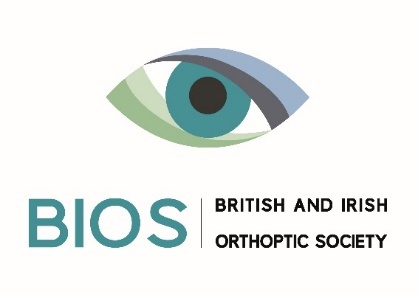 Application Form1. Applicant’s detailsName:Address:Telephone:Email:BIOS Membership Number: Place of work or study:2. Grant detailsa. Amount Requestedb. What will the grant be used for? (max. 150 words)c. How will this grant advance the study or practice of orthoptics? (max. 150 words)d. Have you made an application to any other organisation for funding?Please provide details.e. Have you submitted a letter of support from your line manager or academic tutor?	Yes	 	No	Please provide reason if you are unable to provide a letter of support.I have read the terms and conditions (available on the BIOS website) and if my application is successful, I agree to abide by them.  Signed: ______________________________________________Date:    ______________________________________________Return application forms to oef@orthoptics.org.uk